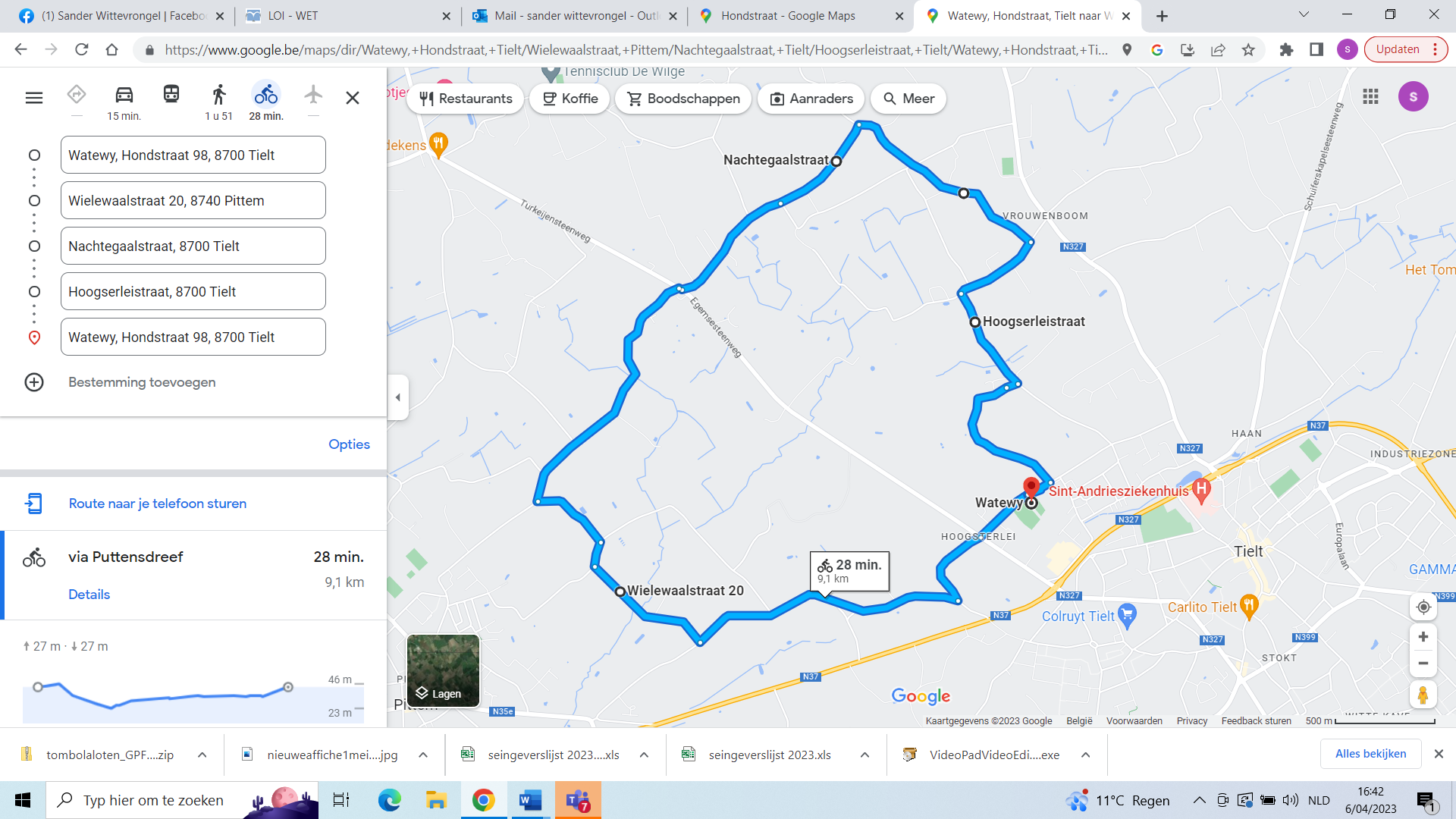 Parcours:*	Hondstraat (start en aankomst)*	Hellebosstraat*	Puttensdreef*	Wielewaalstraat*	Landouwestraat*	Schuiferskapellestraat*	Nachtegaalstraat*	Vijfpachtgoenstraat*	Hoogserleistraat*	Hondstraat